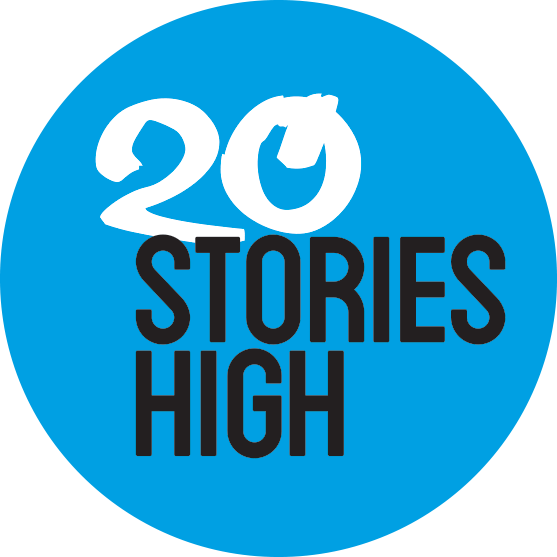 Finance & Operations ManagerIntroductionFounded in 2006, 20 Stories High has established itself as one of the leading young people’s theatre companies nationally, and has won a series of prestigious awards and commissions.20 Stories High tours to theatre venues and community spaces and runs a range of participatory projects. We are part of the Arts Council’s National Portfolio of funded organisations and, are a registered charity.Vision20 Stories High make theatre with…young people from excluded communities, emerging & world-class artiststo tell stories that are…gritty, lyrical, melodic, rebellious, contemporary, mashed-up, authentic, original,  visual, challenging, youthful, tender anarchic, diverse, surprising, booming,   political, funny, collaborative and heart-feltWe bring young people into theatre venues and go out into their communities.We hail from Liverpool, but our reach is nationalWe believe everybody’s got a story to tell...and their own way of telling it...Values20 Stories High value… Playfulness, Equality, Excellence, Honesty, Hope, and being PoliticalJob DescriptionThe Finance & Operations Manager is responsible for the overview, management and smooth running of 20SH's organisational, financial, HR and Health & Safety systems, working in collaboration with the Executive Director and Administrator.The Finance & Operations Manager reports to the Executive Director, line manages the Administrator and works closely with other staff, freelancers and young people.Terms and Conditions Hours of Working: 	This is a part time role and the normal working week is 22.5 hours (We are open to negotiation about the distribution of these hours across the week - and also to alternative part-time proposals).Contract: 		PermanentAnnual Salary: 	£26,000- £28,000 (pro rata)Annual Holiday: 	25 days p.a. (pro rata)ResponsibilitiesArtistic Vision and ProgrammeFeed into the development of the vision of the company as part of the business planning processAttend shows and other programme activities as agreed, including participating in our 2018-22 ‘State of Mind’ (mental health and wellbeing) programme.Engage with young people who are part of 20 Stories High programmeFinancial:To take the lead, manage and have the overview of 20SH finances, working in collaboration with the Executive Director, supported by the Administrator, including: Ensuring the effective and timely management of the processing, recording and security of the day to day finances of the company in line with the Financial Controls Policy Creating and managing organisational and project budgetsProducing financial reports for 20SH Board, Finance Sub Committee and stakeholders, working with our accountants on the production of annual accounts/auditLeading on HMRC matters including Theatre Tax Relief, Gift Aid etcLiaising with contractors and suppliers on financial mattersEnsuring banking is undertaken on a regular basisWhilst this position is not responsible for writing funding applications, the Financial & Operations Manager will lead on communication with fundersOperational ManagementTo take the lead, manage and have the overview of 20SH of operational systems, HR, evaluation and monitoring, supported by the Administrator, including:Office and premises; information technology; GDPR; telephones; equipment; office supplies; hires, ensuring that all are kept fully operational, secure and in good working orderEnsuring all necessary insurances and licenses are in place and updated regularlyHaving an overview of 20SH suite of Policies, ensuring these are updated in a timely fashion  Ensuring the Board and Sub-Committees are communicated with effectively and that members have the information they require to make informed decisionsHuman Resources and Legal Requirements:To take the lead, manage and have the overview of 20SH Human Resources and all legal requirements, supported by the Administrator, including: Keeping abreast and have up to date knowledge of legislation and best practice within the creative sector/companies/charities, to feed into 20SH policy development, staff and Board knowledgeHaving an overview of 20SH’s Health and Safety Policy requirements procedures and reportingEnsuring all staff contracts are in place and reviewed, as necessaryOverseeing compliance and processing of all DBS and Safeguarding forms and licensesLeading on required staff training, appraisals, risk assessments Ensuring all HR records are kept updated, as requiredWith appropriate staff, leading on 20SH recruitment and selection processes with necessary inductionSustainability and DevelopmentDevelop and maintain positive relationships with a range of partners and stakeholdersContribute to the development and delivery of the Business PlanFeed into the drafting of the 20SH fundraising plan to create a financially resilient organisationLead on the delivery and regularly update of 20SH Environmental Policy and Action Plan, keeping abreast of national and international developments appropriate to 20SH development, sharing knowledge as necessaryTo have an understanding of the record keeping of all data relating to audience, participation and other activities required for reporting to funders and Board Work with the 20SH team to:Advocate for cultural diversity, social inclusion and young peoples’ voices in theatreEnsure 20 Stories High’s work is as accessible and inclusive as possibleEnsure well-being and positive mental health are at the centre of the company’s practiceGeneralThe core staff team at 20SH is small and there is an expectation that all staff members will take a hands-on role and work together to successfully deliver the programme, with individuals undertaking and being responsible for the administration for company business and projects as requiredPerson SpecificationEssentialKnowledge, skills and experienceTwo years relevant experience of managing an organisation‘s financesDemonstrable ability to manage the company finances, including: preparation of management accounts, reconciliations, budgets, cash flow, invoicing, use of accounting software and creating required reportsExperience of working with a range of funding bodies and income streamsKnowledge of managing Human Resources including employers’ legal responsibilitiesExcellent administration, office and IT skillsAn understanding of diversity and equality in their broadest senses, and in particular an understanding for the creative case for diversity in the arts.Experience of managing staff, freelancers and/or contractor relationshipsPersonal QualitiesExcellent communication, interpersonal and presentation skillsAbility to learn quickly and work under pressureHigh motivation, a good team player with a flexible approach to workGood organisational and time management skills and the ability to work to strict deadlinesAn ability to act as an advocate and represent the organisation and its valuesAn openness to working and engaging with young peopleA sense of humourDesirableKnowledge, skills and experienceExperience of contracting, negotiation and co-producingExperience of working in theatre administration Management experience within a small-scale arts organisationAn up to date knowledge of the arts, specifically in the UKKnowledge of environmental issues in the arts with a willingness to increase learningGeneralThe Finance & Operations Manager will be expected to develop an in-depth understanding of the artistic policy, programming, participatory policy, audiences and venues of 20 Stories HighThe Finance & Operations Manager will be expected to work in line with the current management values, ethos and objectivesTo apply If you would like to apply for this role, please complete 20 Stories High’s Application Form and Equal Opportunities Form (below) and return by email to our Administrator, Amy Thompson.  Please note that CVs will not be accepted. The application form can be downloaded from our website or requested from Amy. The deadline for applications is 9am Monday 24th February 2020. Applications received after this date and time will not be considered. The recruitment day will be held on Wednesday 4th March 2020 at Toxteth TV, with a start date as soon as possible after appointment.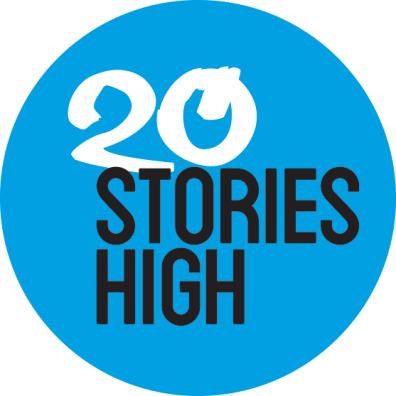 APPLICATION FORMApplication for post of:Finance & Operations ManagerPlease use black ink or type.1. General information2. ReferencesPlease give the name of two referees. One should be your present or most recent employer.3. Education and qualifications4. Training and professional developmentPlease use the space below to provide information on any relevant training (both formal and non-formal), qualifications or professional development. Please give date, training provider and details of qualification or experience gained. (Continue on a separate sheet if necessary).5. Current employmentPlease give details of your present or most recent employment.6. Previous experience / employment historyPlease list, in the separate rows below, other posts held or relevant experience, both paid and voluntary, starting with the most recent. Please give dates (from - to), employer, position held and main duties.Continuation sheet (if required).Previous experience / employment historyPlease give dates (from - to), employer, position held and main duties.7. Information in support of your applicationPlease use this space to tell us what your reasons are for applying for the job, how your experience supports your application, and anything else that you believe relevant. Please make direct reference to the person specification and use no more than two pages to complete your response.Continuation sheet (if required).Information in support of your application8. Criminal ConvictionsDo you have any Criminal Convictions, not including those considered ‘spent’ under The Rehabilitation of Offenders Act 1974? (please delete)YES / NO9.  Right to Work in UK20 Stories High has a legal responsibility to ensure that all new recruits have the right to work in the UK.  If appointed you will be asked to provide original documentary proof of your right to work in the UK which will then be copied to file.  Failure to supply documentary evidence when requested will result in a delay in appointment.10. DeclarationI confirm that the information I have given on this form is correct and understand that misleading statements may be sufficient grounds for cancelling any subsequent agreements made. (If you are submitting your application form electronically you will be asked to sign the declaration if selected for interview.)Please use the space below to tell us about any access requirements you may have in relation to attending an interview:Please return this form and a completed Equal Opportunities Monitoring Form to:Amy Thompson 20 Stories HighToxteth TV, 37-45 Windsor St, Liverpool, L8 1XEOr email it to Amy@20storieshigh.org.uk. Application deadline: 9am on Monday 24th February 2020. Interviews will take place on Wednesday 4th March 2020. Equal Opportunities Monitoring FormEqual Opportunities Monitoring Form20 Stories High believes in Equal Opportunities for all our staff, volunteers and participants. We also have a requirement to collect this information for our funders and partners.All information will remain confidential and if you prefer not to answer any of the questions, please leave it blank. 1. Gender__ Male		__ Female				 __ I would prefer not to say__ I prefer to describe my gender as  _______________________________2. Do you identify as transgender?__ Yes		__ No					 __ I would prefer not to say3. What age group do you belong to?__ 11 - 15	 __ 16 - 18	__ 19 - 25	__ 26 – 35	 __ 36 – 45	 __ 46 – 55__ 56 - 65	 __ Over 65 					 __ I would prefer not to say4. How would you describe your ethnic origin?_   Asian or Asian British		__ Black or Black British	__ Chinese or Chinese British	__ Mixed or Dual Heritage 		__ White			__ I would prefer not to say__ I prefer to describe my ethnicity as __________________________5.  Do you consider that you have a disability?__ Yes		__ No					__ I would prefer not to say6. How would you describe your sexuality?__ Bi-sexual		_   Gay man					__ I would prefer not to say__ Gay woman	__ Heterosexual (Straight)I prefer to describe my sexuality as __________________________Surname:  First name:Address:Telephone:Telephone (mobile):Email: What is your preferred means of communication? (please delete)Telephone (day/evening/mobile):Email :Referee 1Name:Position:Address:Telephone:Email:How long has this person known you:Referee 2Name:Position:Address:Telephone:Email:How long has this person known you:Dates (from / to):Name of School/College/ UniversityQualifications / Exams taken:Dates (from / to):Name of School/College/University:Qualifications / Exams taken:Dates (from / to):Name of School/College/University:Qualifications / Exams taken:Employer:Your job title:Date appointed:Date left: (if applicable)Please give details of your duties:Signed:Dated: